.STEP WITH SWEEP, CROSS-BACK-SLIDE BACK, COASTER STEP WITH SWEEP, CROSS-BACK-SLIDE BACK, HIP SWAYSLIDE RIGHT, FULL JAZZ TURN (TO THE LEFT), BASIC RIGHT, SLIDE LEFT, FULL JAZZ TURN (TO THE RIGHT), BASIC LEFTFeel free to turn a quarter stepping backward instead of sideward on 2 and 6 in order to ease up the unwind (¾ instead of full unwind)SLIDE RIGHT, SAILOR STEP, ROCK BACK-RECOVER-SLIDE, SAILOR STEP, ROCK BACK-RECOVER-SLIDEOCTAGON DIAMOND FROM FALLAWAYS, BASICS AND CROSS ROCKSLUNGE, RECOVER-BACK-TURN, STEP, TURN-SWEEP, SAILOR STEP, HIP SWAYREPEATENDINGDance ends during 5th repetition after the first section of the "diamond" facing back. With the outro: touch behind, unwind and bowNot For Sale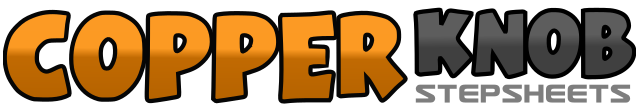 .......Count:56Wall:1Level:Improver nightclub.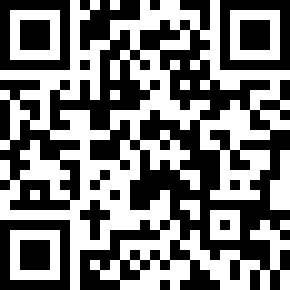 Choreographer:Petra Kiesewetter (DE) & Georg Kiesewetter (DE)Petra Kiesewetter (DE) & Georg Kiesewetter (DE)Petra Kiesewetter (DE) & Georg Kiesewetter (DE)Petra Kiesewetter (DE) & Georg Kiesewetter (DE)Petra Kiesewetter (DE) & Georg Kiesewetter (DE).Music:Not For Sale - ERAYNot For Sale - ERAYNot For Sale - ERAYNot For Sale - ERAYNot For Sale - ERAY........1Step right forward and sweep left from back to front2&3Cross left in front of right, step right back, take a big step back with left and drag right towards left4&5Step back right, step left next to right, step right forward and sweep left from back to front6&7Repeat 2&38&Sway hips to the right and back to the left1Step right far sideways right2&3Cross ball of left behind right, full unwind turning left, step right far sideways right4&5Cross left behind right, recover onto right, step left far sideways left6&7Cross ball of right behind left, full unwind turning right, step left far sideways left8&Cross right behind left, recover onto left1Step right far sideward right2&3Cross left behind right, step ride to right, take a small step left to left4&5Cross right behind left, recover onto left, step right far sideways right6-8&1Repeat 2-4&52&Turn 1/8 left and step backwards left, right (towards 4:00)3Turn 1/8 left and step left far sideways (towards 6:00, facing 9:00)4&Cross right in front of left, recover onto left5Step right far sideways right 6& cross left in front of right, recover onto right7Step left far sideways left8&Turn 1/8 turn left and walk forward right, left (towards 8:00)1Turn 1/8 turn left and step right far sideways (towards 9:00, facing 6:00)2&Cross left behind right, recover onto right3Step left far sideways left4&Cross right behind left, recover onto left5Step right far sideways right6&Turn 1/8 left and step backwards left, right (towards 10:00)7Turn 1/8 left and step left far sideways (towards 12:00, facing 3:00)8&Cross right in front of left, recover onto left1Step right far sideways right2&Cross left in front of right, recover onto right3Step left far sideways left4&Turn 1/8 turn left and walk forward right, left (towards 2:00)5Turn 1/8 turn left and step right far sideways (towards 3:00, facing 12:00)6&Cross left behind right, recover onto right7Step left far sideways left8&Cross right behind left, recover onto left1Step right forward bending knee (keep left leg straight) lowering your center2&3Recover onto left, step right backward, turn ½ left stepping forward left4&5Step forward right, ½ turn left on both balls (weight stays on right), sweep left from front to back6&7Cross left behind right, step ride to right, step forward left8&Sway hips to the right and back to the left